Staff PE Audit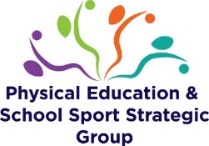 Name	______________________________________Date_______________________1. What are your Strengths in PE?1. What are your Strengths in PE?1. What are your Strengths in PE?2. Within in which area of the curriculum would you most like to develop your knowledge, understanding and delivery? Please tick all that apply2. Within in which area of the curriculum would you most like to develop your knowledge, understanding and delivery? Please tick all that apply2. Within in which area of the curriculum would you most like to develop your knowledge, understanding and delivery? Please tick all that applyEYFSEYFSEYFSPhysical literacy Physical literacy Physical literacy Health and FitnessHealth and FitnessHealth and FitnessInvasion GamesFootballBasketballTag RugbyHockeyNetballNet/Wall GamesBadmintonTennisStriking/Fielding GamesCricketRoundersAthleticsAthleticsAthleticsSwimmingSwimmingSwimmingDanceDanceDanceGymnasticsGymnasticsGymnastics3. What aspect of pedagogy would you most like support with? Tick all that applyPlanning – LI, SC, ContentModelingAssessmentDifferentiationApplying skillsActive startersWarm-up/Cool DownOrganisationPaceUse of resources3. What aspect of pedagogy would you most like support with? Tick all that applyPlanning – LI, SC, ContentModelingAssessmentDifferentiationApplying skillsActive startersWarm-up/Cool DownOrganisationPaceUse of resources3. What aspect of pedagogy would you most like support with? Tick all that applyPlanning – LI, SC, ContentModelingAssessmentDifferentiationApplying skillsActive startersWarm-up/Cool DownOrganisationPaceUse of resources4. Support can be offered in a variety of ways e.g. -Support from Specialist PE teacher from the Sports Partnership by either observing specialist teach, team teaching, specialist observing a lesson, discussion and reflection with specialist.-CPD training – attending courses for a specific sport/area, Staff INSET-Better resources eg. planning/equipmentIn what format would you like support?4. Support can be offered in a variety of ways e.g. -Support from Specialist PE teacher from the Sports Partnership by either observing specialist teach, team teaching, specialist observing a lesson, discussion and reflection with specialist.-CPD training – attending courses for a specific sport/area, Staff INSET-Better resources eg. planning/equipmentIn what format would you like support?4. Support can be offered in a variety of ways e.g. -Support from Specialist PE teacher from the Sports Partnership by either observing specialist teach, team teaching, specialist observing a lesson, discussion and reflection with specialist.-CPD training – attending courses for a specific sport/area, Staff INSET-Better resources eg. planning/equipmentIn what format would you like support?5. What sports/ areas do you teach to your class at the moment?Please list all:5. What sports/ areas do you teach to your class at the moment?Please list all:5. What sports/ areas do you teach to your class at the moment?Please list all:6. What planning do you use? Please tick/cross/amend as necessary.- Own planning from wherever you can find it-Own planning from set LO-A PE scheme of work. If so which one?6. What planning do you use? Please tick/cross/amend as necessary.- Own planning from wherever you can find it-Own planning from set LO-A PE scheme of work. If so which one?6. What planning do you use? Please tick/cross/amend as necessary.- Own planning from wherever you can find it-Own planning from set LO-A PE scheme of work. If so which one?7. Do you assess you class in PE? If so do you include formative or summative assessment of a combination of both? Please outline briefly below:7. Do you assess you class in PE? If so do you include formative or summative assessment of a combination of both? Please outline briefly below:7. Do you assess you class in PE? If so do you include formative or summative assessment of a combination of both? Please outline briefly below:Anything else you would like to add?Anything else you would like to add?Anything else you would like to add?